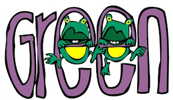 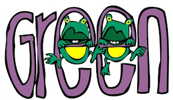 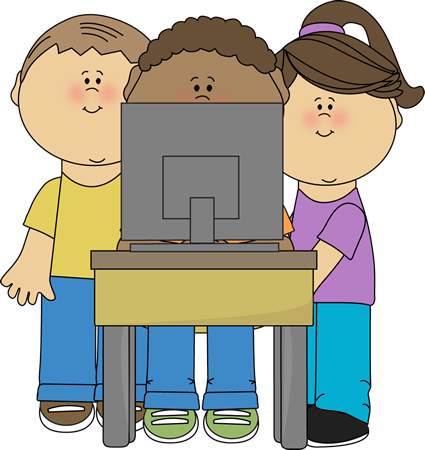 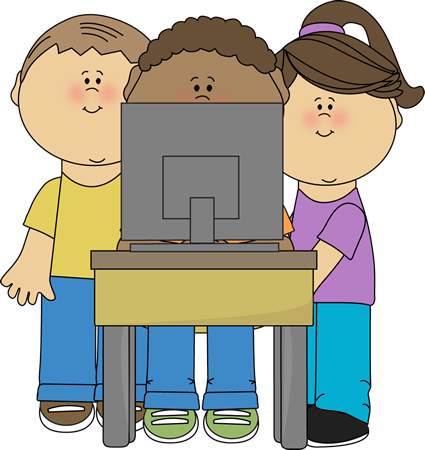 I agree to be a good Digital Citizen and will follow the rules below to protect myself, my friends and our equipment.  I will….take good care of our school’s iPads.  I will:carry it with both handstap, swipe and type gentlykeep it clean and away from food and liquidsnot mark the screen with any objects (pencils, markers, crayons, etc.)never eat or drink while using equipmentplace it in my lap or on a desk or table at all times (never on the floor unattended)store my iPad in a safe place as directed by my teacheruse only websites and kid-safe search engines allowed by my teachernot add a passcode or make changes to settings or icons respect the camera and video tool and not take pictures or videos without permissionreport all inappropriate or sensitive material immediately and quietly to my teachernot show inappropriate photos or information to other studentskeep my personal information private (last name, address, password, lunch number etc.)report any bullying or inappropriate behavior to an adultnot sign on or make comments as another student
Student Signature:	____________________________________ Date:  _________
Parents, please sign below to indicate that you:have read and discussed this pledge with your childunderstand it is a privilege for students to use this technologyagree that your child will follow these rulesunderstand you may be financially responsible for the repair or replacement of stolen or abused equipmentParent Signature:  ____________________________________ Date:  __________